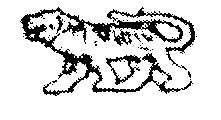 АДМИНИСТРАЦИЯ  ГРИГОРЬЕВСКОГО  СЕЛЬСКОГО  ПОСЕЛЕНИЯМИХАЙЛОВСКОГО  МУНИЦИПАЛЬНОГО   РАЙОНАПРИМОРСКОГО    КРАЯ	ПОСТАНОВЛЕНИЕ	22.07.2021г.                                             с. Григорьевка                                                        № 27О внесении изменений в Постановление от 09.09.2014г №89«Об утверждении положения о комиссии по соблюдению требованийк служебному поведению муниципальных служащих администрацииГригорьевского сельского поселения и урегулированию конфликта интересов».( в редакции постановлений от  20.10.2015г №120; от 26.02.2016г №41; от 30.05.2016г №64; от 03.11.2017 №53; от 17.01.2018 №1; от 23.11.2018 №71)В соответствии с Федеральными законами от 6 октября 2003 № 131-Ф3 «Об общих принципах организации местного самоуправления в Российской Федерации», от 02 марта 2007 № 25-ФЗ  «О муниципальной службе в Российской Федерации», от 25 декабря 2008 № 273-ФЗ «О противодействии коррупции», указами Президента РФ от 01.07.2010            № 821» «О комиссиях по соблюдению требований к служебному поведению федеральных государственных служащих и урегулированию конфликта интересов», от 23.06.2014г. № 453 «О внесении изменений в некоторые акты Президента Российской Федерации по вопросам противодействия коррупции», Уставом Григорьевского сельского поселения и принимая во внимание Экспертное заключение правового департамента Администрации Приморского края от 17 октября 2018 г. № 554-эз, протеста Прокуратуры Михайловского района от 30.06.2021г №7-3-2021, администрация Григорьевского сельского поселения ПОСТАНОВЛЯЕТ:1. Внести в Положение (приложение №1) следующее изменение:1.1Подпункт «б» пункта 12 дополнить абзацем  следующего содержания:«заявления муниципального служащего, включенного в Перечень, о невозможности по объективным причинам  исполнять обязанность по представлению сведений  о расходах супруги (супруга), несовершеннолетних детей.».2.Обнародовать настоящее постановление в местах, установленных Уставом Григорьевского сельского поселения.3. Настоящее  постановление  вступает в силу со дня его официального обнародования.4. Контроль за исполнением настоящего постановления оставляю за собой.Глава Григорьевского сельского поселения-глава администрации поселения                                                                            А.С. Дрёмин